CONTACT: Stephanie Abalos, 520-626-6887 or Stephanie.abalos@bannerhealth.comID Faculty Candidate Lecture“Approaches to Treating Infections in People Who Inject Drugs, with an Emphasis on Infective Endocarditis”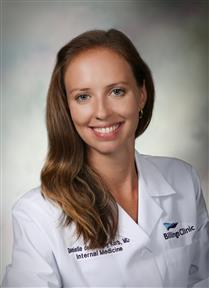 Danielle Avila, MDFellow, Infectious Diseases,
University of Alabama at BirminghamMonday, December 9, 2019 
11:30 a.m. - 12:30 p.m.COM-T Room 6120Danielle grew up in Missoula, Montana and spent most of her childhood playing outdoors and looking at insects under microscopes.  She attended Colorado State University on a track and field scholarship while studying for her biology degree and then her master’s degree in biomedical science.  She then moved to Mexico and attended medical school at the Universidad Autonoma de Guadalajara, where she both learned to speak Spanish and met her husband Giovanni, who is a psychiatrist.  She realized she still liked looking at bugs under microscopes, and after finishing internal medicine residency in Billings, Montana, decided to pursue a specialty in infectious diseases.  Danielle is currently in her second year of ID fellowship at the University of Alabama at Birmingham.  Her scholarly activity there has focused on treatment of infections in patients who inject drugs, and she is particularly interested in new approaches to infective endocarditis and working with vulnerable patient populations.  This University of Arizona event is sponsored by the Division of Infectious Diseases, Department of Medicine, UA College of Medicine - Tucson. It is open to the public, particularly community physicians and other interested health-care professionals.